Nom: James Watt 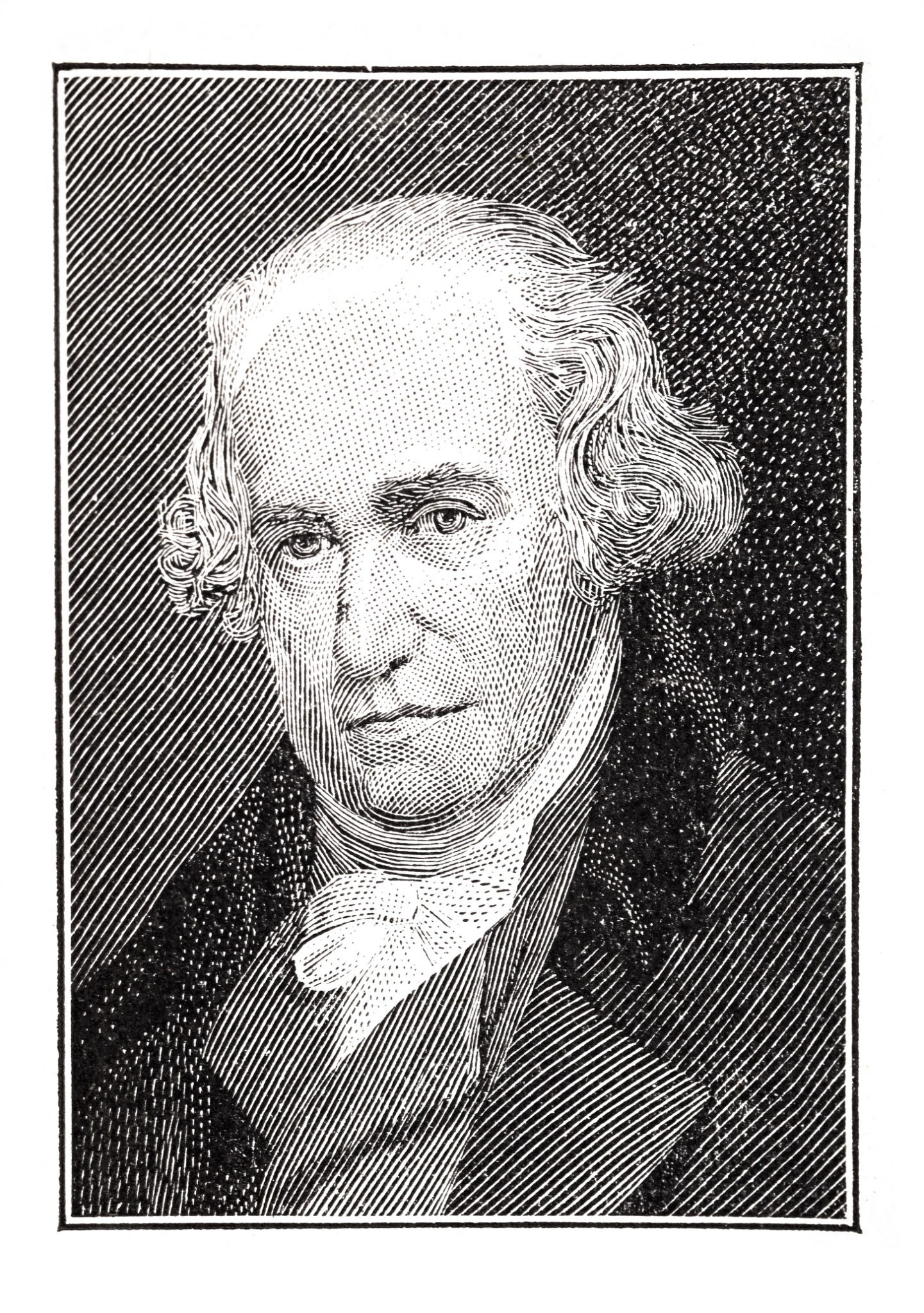 Invention: machine a vaper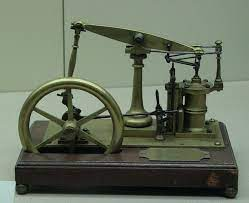 Nation: Angleterre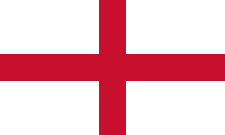 